Approval Document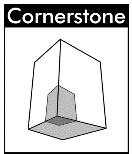 [Full Company Name]Sales Forecasting SystemSystem DesignApproval:	                                               	______________________________                                                          		[Full Company Name]		Cornerstone Technologies Group		Project Coordinator		Delora J. BurrowSystem TestingApproval:	                                            	_______________________________          		[Full Company Name]		Cornerstone Technologies Group		Senior Management		Delora J. Burrow		____________________________            		[Full Company Name]			Project Coordinator	Final AcceptanceApproval:	                                            	______________________________            		[Full Compnay Name]		Cornerstone Technologies Group		Senior Management		Delora J. Burrow		____________________________            		[Full Company Name]			Project Coordinator	